ประชุมคณะอนุกรรมการกลั่นกรองโครงการกองทุนหลักประกันสุขภาพองค์การบริหารส่วนตำบลแว้งครั้งที่ ๑/๒๕๖๓วันที่ ศุกร์  ที่  ๑๓  ธันวาคม  25๖๒ณ ห้องประชุมองค์การบริหารส่วนตำบลแว้ง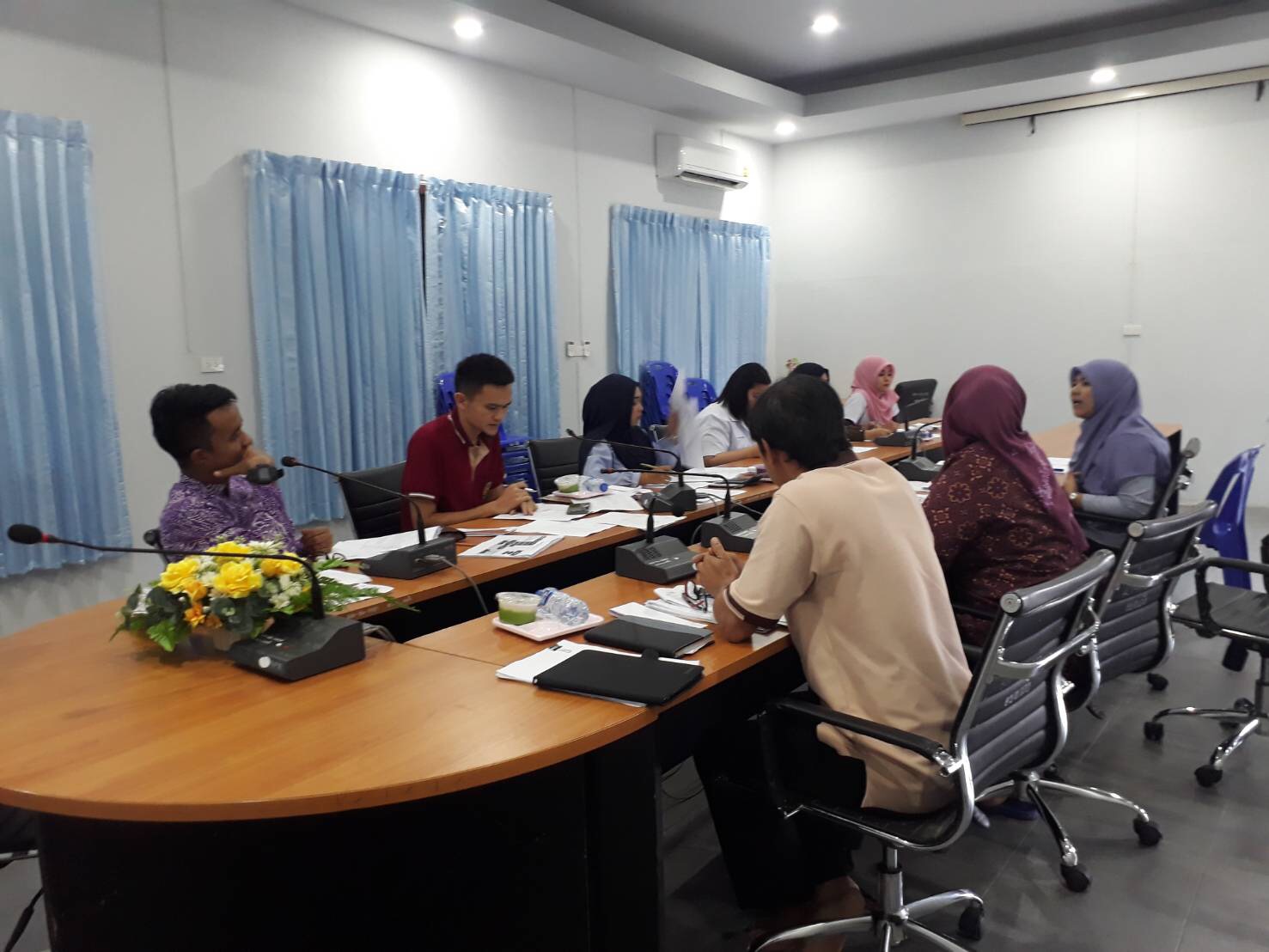 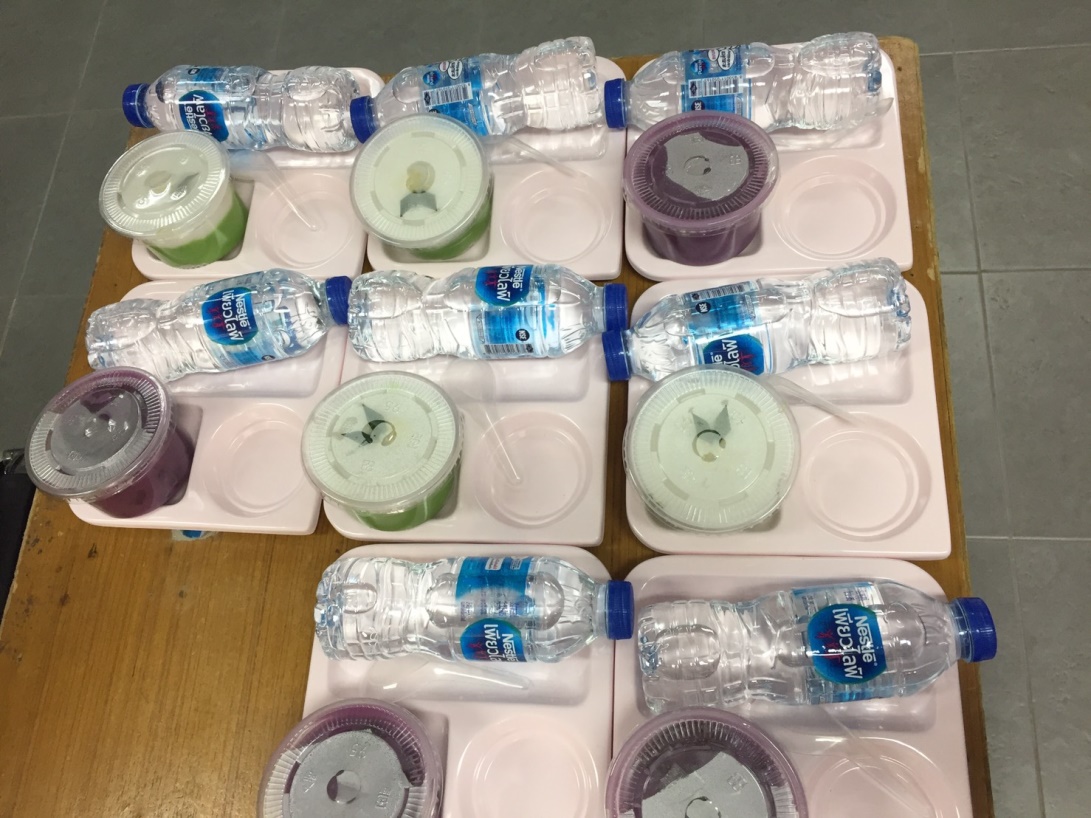 